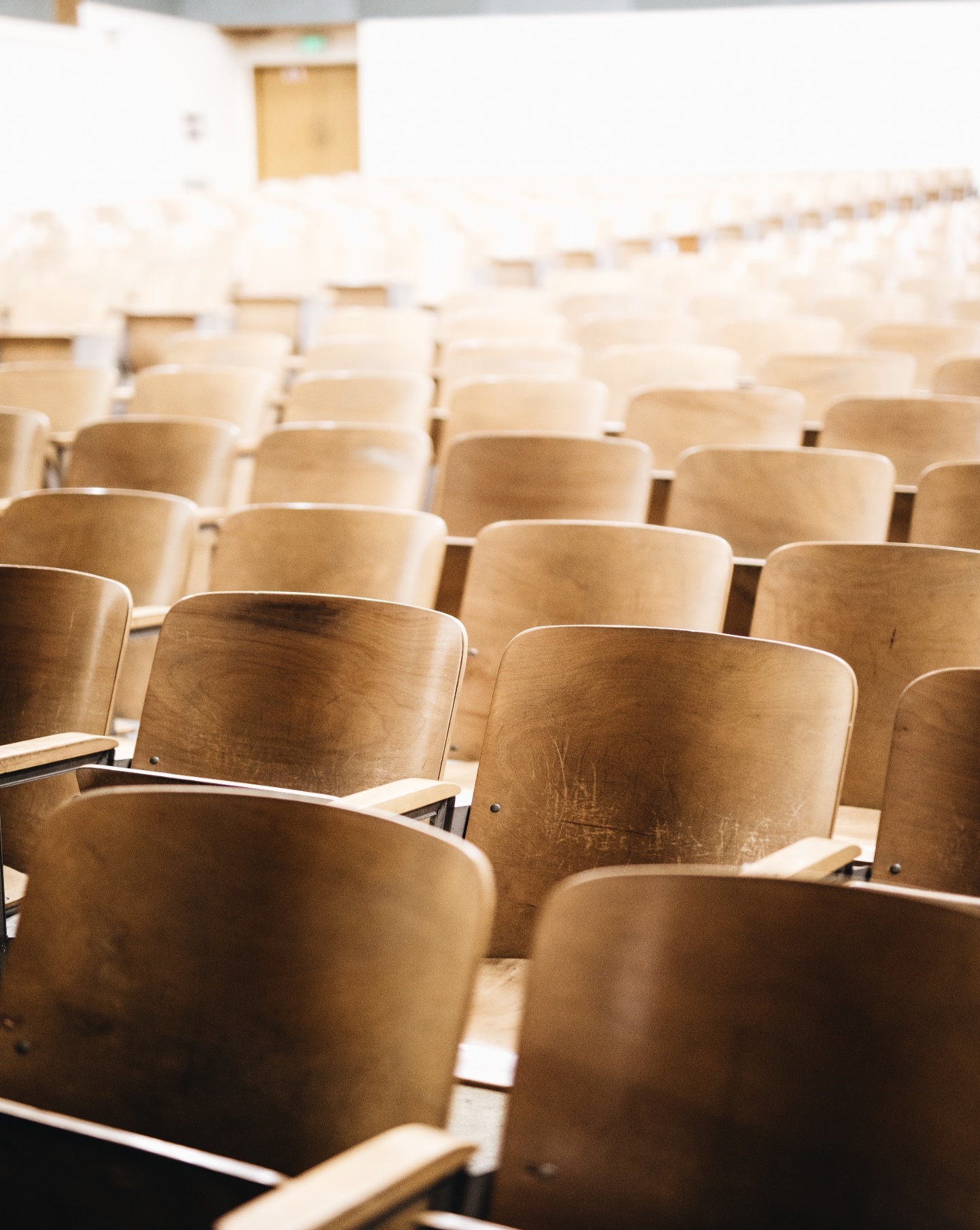 Social belonging interventionen har været afprøvet på 14 uddannelser herunder erhvervsakademier, professionshøjskoler og universiteter. Studenterrådgivningen har stået for gennemførslen af selve interventionen, og Uddannelses- og Forskningsministeriet har gennemført lodtrækning til kontrol og behandlingsgrupper ligesom de indsamler data og beregner effektmål. Spørgsmål blev udsendt 14 dage inden intervention, en måned efter og seks måneder efter intervention. Spørgsmålene er vedlagt og udviklet i samarbejde med UFM.Baggrund for interventionenMed denne intervention styrker uddannelsen studerendes tilhørsforhold. Interventionerne er udviklet på Stanford Universitet og har vist stærke effekter på studieengagement, karakterer og fastholdelse.Vi ser særligt problemstillinger med faglig og social integration i forbindelse med overgange på uddannelsen (Yeager & Walton 2011). Det er især den svære overgang fra at være elev på ungdomsuddannelsen til at være studerende på videregående uddannelse med alt, det indebærer. Men også andre overgange er svære. Det kan være fra teoretisk undervisning til mødet med virkeligheden i praktikken, fra uddannelse til arbejdsmarkedet, men det kan også være store betydningsfulde eksaminer, der opleves som en svær overgang, hvor den studerende føler sig testet på sit tilhørsforhold på uddannelsen. Psykologisk set er der meget på spil i overgangene. Når tilhørsforholdet til fællesskabet er truet, vil man automatisk være særligt opmærksom på de tegn, der bekræfter truslen. Det betyder, at selv almindelige uddannelsessituationer, som feedback fra underviser, en kritisk diskussion med medstuderende eller en frokost uden selskab, bliver oplevet som bevis på, at man ikke hører til. Det fører til, at mange studerende får tanker som ”alle andre kan finde ud af det, bare ikke mig”, ”de andre passer bedre ind”, ”de andre er klogere end mig” og ”alle andre har fået venner…”. Disse flertalsmisforståelser er paradoksale og problematiske, fordi så mange tror, de er alene, og fordi flertalsmisforståelserne fører til meget uhensigtsmæssige strategier, nemlig perfektionisme, præstationsfokus og undgåelse, hvorefter profetien bliver selvopfyldende, fordi man klarer sig dårligere fagligt og bliver socialt mere udgrænset. Med andre ord bliver de studerende optaget af, om det de gør er rigtigt eller forkert frem for at have en mere procesorienteret indstilling til læring, hvor man også tør at lave fejl og få kritik. Netop flertalsmisforståelserne og oplevelsen af at stå alene med de kritiske tanker, har man i amerikansk uddannelsesforskning udviklet meget effektive interventioner til, som Studenterrådgivningen har tilpasset en dansk uddannelseskontekst.Indsatsen tager et klart og velovervejet afsæt i socialpsykologisk teori, så der kan laves en præcis socialpsykologisk analyse af de studerendes oplevelse på uddannelsen; ikke hvordan den ser ud fra underviserens eller psykologens perspektiv. Til dette arbejde anbefaler vi vores koncept Studietjek.Nogle af de aktive ingredienser i social belonging interventionerne er, at:studerende skal selv være aktiv del af interventionen. budskabet skal køre under radaren, og interventionen skal være kort – ofte max en time. Man fortæller altså ikke studerende, at de nu udsættes for en intervention, der vil føre til højere trivsel og faglighed, fordi sådanne tilgange kan blive oplevet som kontrollerende og skabe modstand. De kan i nogle tilfælde også føre til stigmatisering. Interventionerne skal være korte. Mere tid kan endda forringe effekten af interventionen (Ibid).saying-is-believing. De studerende giver budskabet videre til de kommende nye studerende ved at skrive om det, de lige har lært til de kommende nye studerende på uddannelsen. Dermed, bliver de studerende aktive hjælpere i stedet for nogle, der har brug for hjælp.Flere af interventionerne har det til fælles, at de er rettet imod minoritetsgrupper som kvinder i mandsdominerede fag, studerende fra uddannelsesfremmede hjem og etniske minoriteter, hvor flertalsmisforståelserne er velkendte. I Danmark ser vi nu, at flertalsmisforståelserne ikke er afgrænset til minoriteter, men derimod er et fællestræk for mange studerende, der føler sig fagligt og/eller socialt udgrænset. Man kan ligefrem tale om, at majoriteten føler sig som minoritet. ’Social belonging’ intervention for majoriteten, der føler sig som minoritetDenne intervention stiler mod at normalisere de studerendes opfattelse af, at de er alene om at have svært ved at leve op til de høje idealer, den enkelte sætter for sig selv som studerende. Derved får den studerende både anledning til at justere på idealet og går fra en følelse af at være uden for fællesskabet til en ’sense of belonging’ – fagligt og socialt.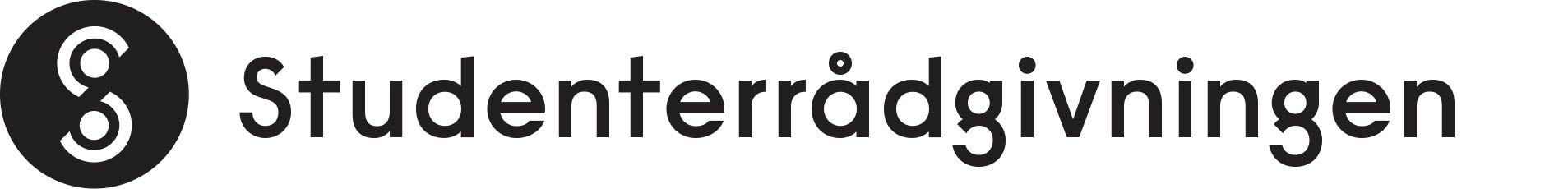 Beskrivelse af indsatsen      Interventionen har tre dele:mulighed for identifikation med peers, der taler om problemet og viser veje til at håndtere demRefleksioner over det genkendelige i peer-præsentationerneFormidling af anbefalinger til kommende studerendeMålgruppe/problem, som adresseresAlle studerende på en årgang, hvor man ønsker at højne trivsel i betydningsfulde overgange.PrisKr. 70.000,-Litteraturhenvisninghttps://pdfs.semanticscholar.org/94c8/d911a73e39511fca0d9cedcde5b79595d5f6.pdf http://gregorywalton-stanford.weebly.com/uploads/4/9/4/4/49448111/walton_cohen_2011_science.pdf